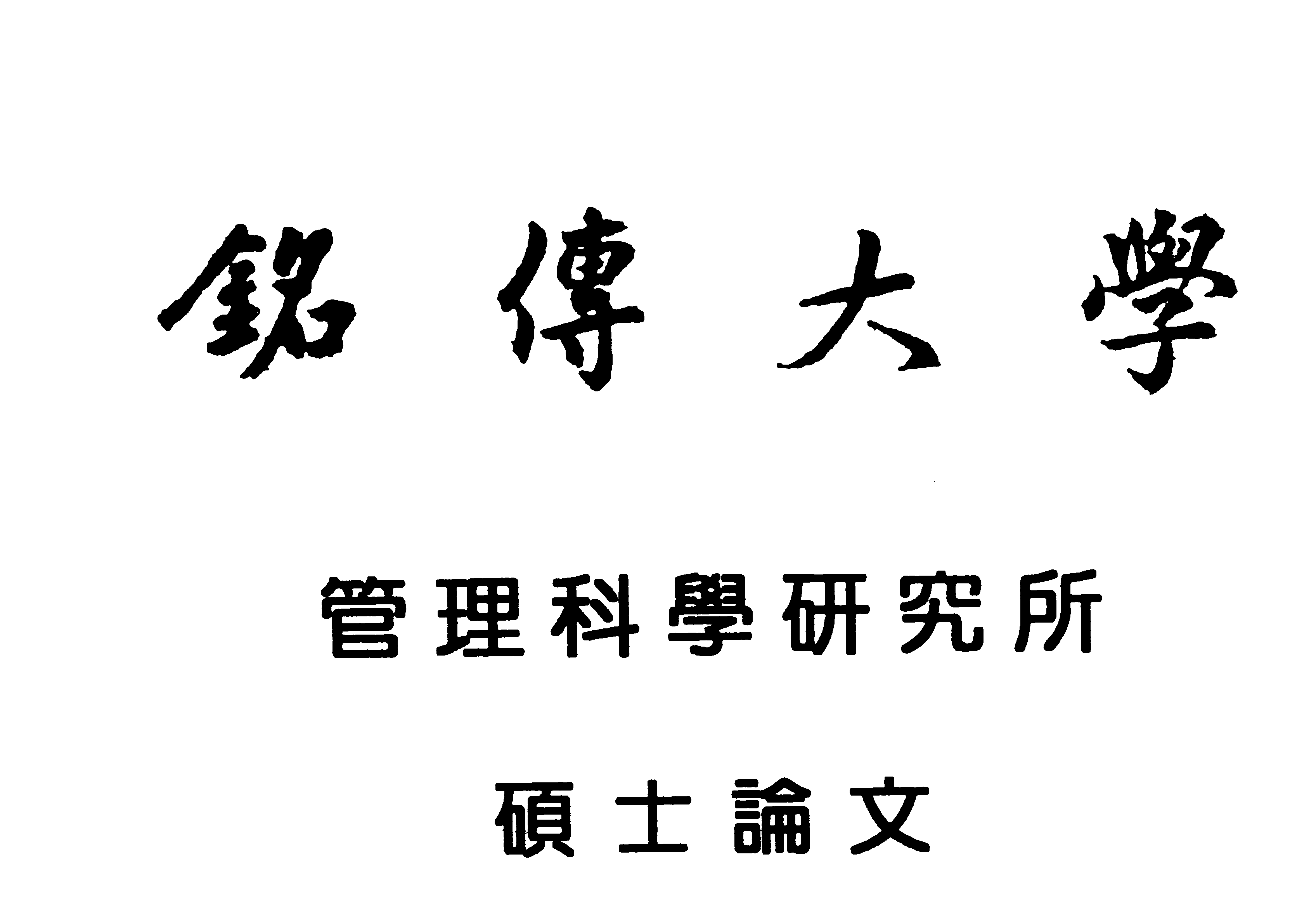 應用統計與資料科學學系碩士班碩　士　論　文台灣貨幣與物價長期關係的研究研 究 生：孟祥仁　　　　指導教授：蔡桂宏  博士中華民國111年06月